Publicado en El Puerto de Santa María el 25/09/2018 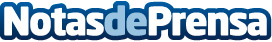 Fundación Osborne presenta TOROLAB: la primera factoría de soluciones emprendedorasEn colaboración con la Cátedra de Emprendedores de la Universidad de Cádiz, este laboratorio de ideas quiere potenciar el sector turístico y gastronómico de El Puerto de Santa María y fomentar el emprendimiento entre los jóvenes universitarios de la provinciaDatos de contacto:David MálagaNota de prensa publicada en: https://www.notasdeprensa.es/fundacion-osborne-presenta-torolab-la-primera Categorias: Andalucia Consumo Universidades http://www.notasdeprensa.es